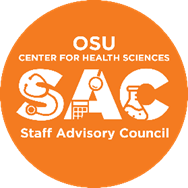 Staff Advisory Council – AgendaThe Staff Advisory Council will meet on March 16, 2021 at 12pZoomJoin Zoom Meetinghttps://osuchs.zoom.us/j/92385185482?pwd=OUhpemVuTnNYQmkvNWZUTWpZNmU0dz09 Meeting ID: 923 8518 5482Passcode: 201485One tap mobile+16699009128,,92385185482#,,,,*201485# US (San Jose)+12532158782,,92385185482#,,,,*201485# US (Tacoma)Call to Order: Sherrita SweetRoll Call: Michelle LovelessApproval of Minutes: 1/19/2021Approval of the AgendaReports of University Committees: AdministrationFacilities- Angelyn HolmesITWellness- Kelsey AshwoodHR- Tina TappanaSecurityOfficer Reports:Secretary - Michelle LovelessNew member vote: TJ CuratoTreasurer - Darlene DuBoisVice Chair – Diana SandersChair –Sherrita SweetStanding Committees ReportRules and Procedures CommitteeCommunications CommitteeCo-ChairsAwards and Recognition CommitteeNew Employee LetterOutreach & Fundraising Committee	Trivia Night Fundraising/Outreach EventNew Business: New Member Introduction: Denise FulbrightAnnouncements:Toilet paper and hand paper towel inserts needed for the animal enrichment lab. Please bring these to Ivy Cooper, Forensic 4th floor, cubicle E440, blue containerNew members interested in joining SAC please let the Secretary Michelle Loveless know!Reminder to let us know that if there are any concerns or issues you have that you would like for us to address with Administration, let your Executive Board know! AdjournmentNext Meeting: April 20, 2021 12p via ZOOM 